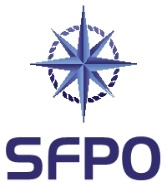 www.sfpo.se				Göteborg den 14 juli 2021				OX2 AB				Triton@ox2.comSynpunkter från SFPO – avgränsningssamråd, vindkraftspark TritonSveriges Fiskares PO (SFPO) företräder cirka 250 fiskefartyg som är verksamma inom det demersala fisket. Våra medlemmar bedriver fiske på naturens och förvaltarens villkor. Vi har medlemmar längs hela den svenska kusten, från Strömstad till Kalix. SFPO står för ett långsiktigt hållbart fiske och våra medlemmar är bland de bästa när det handlar om skonsamhet, selektivitet och kvalité. SFPO tackar för möjligheten att få lämna synpunkter i rubricerat avgränsningssamråd.OX2 planerar att etablera en vindkraftspark – Triton – utanför Skånes kust öster om och i nära anslutning till N2000-området Sydvästskånes utsjövatten. Området i fråga är cirka 250 km2 stort och bolaget önskar att parken ska bestå av 68 – 129 vindkraftverk samt tillhörande installationer såsom transformatorstationer, sjökablar och plattformar. Vindkraftverkens högsta totalhöjd är 370 meter över havsytan och parken beräknas kunna vara i drift 2030. Behovet av marina livsmedel förutsätter fiskeplatserSFPO har noterat att samtliga marina vindkraftsföretag skriver stort och fint om behovet av havsbaserad vindkraft, så även i detta underlag. Mot bakgrund av det stora antal ansökningar, som för närvarande är på gång, kan konstateras att det mer eller mindre kommer att finnas vindkraftsanläggningar längsmed hela Sveriges kuster om alla ansökningar beviljas. SFPO vill kort här nämna behovet av marina livsmedel och den av riksdagen beslutade Livsmedelsstrategin. Marina livsmedel produceras av yrkesfisket och det behöver fiskeplatser för att kunna fiska. Det aktuella området är en av de viktiga fiskeplatser som behövs för att kunna säkerställa produktion av marina livsmedel nyttiga för folkhälsan och i linje med Livsmedelsstrategin.LokaliseringOmrådet har i förslaget till havsplaner ansetts vara för generell användning. I närområdet finns ett antal fångstområden av riksintresse för yrkesfisket. Området i fråga ligger i mitten av Arkonabassängen, som är ett viktigt lekområde för torsk. Mot bakgrund av den synnerligen allvarliga torsksituationen i Östersjön kan i ljuset av det sagda det ej anses lämpligt att anlägga en vindkraftspark i området. YrkesfiskeTexten om yrkesfiske i 6.9.1 behöver uppdateras vad gäller torsk. Det är korrekt att inte endast svenska fiskare nyttjar området – även andra nationers fiskare fiskar här. Att området fiskas i av fiskare från många olika länder indikerar betydelsen av området som fiskeplats. I ljuset härav kan det ej anses vara lämpligt att anlägga en vindkraftspark i området. SFPO känner en stor oro för den långsiktiga effekten av marin vindkraft i området. Med en mängd elektriskt kablage, utöver själva verken, och oljud, riskeras att området i framtiden inte kommer att kunna fungera som ett lekområde (primärt för torsk), det riskeras att fisk inte kan navigera (störst farhåga vad gäller ål) och att vandringsmönster och beteenden förändras (sill). Hur kommer förekomsten av fisk i området att påverkas av storskalig vindkraftsproduktion? Det torde vara uppenbart att det handlar om en negativ påverkan, denna negativa påverkan bör sättas i ljuset av torsksituationen, som föranlett många åtgärder för att säkerställa torskförekomst. SFPO anser med stöd av det sagda att det är olämpligt att anlägga en vindkraftspark i området. Ersättning till yrkesfisketOm vindkraftsparken etableras kommer det att medföra en förlust av en fiskeplats för många fiskare som är beroende av området. SFPO anser att OX2 i sådant fall ska ersätta dessa fiskare, oavsett från vilket land de kommer, så att de hålls skadeslösa under den tid som parken är i drift. TumlareMed avseende på tumlare i området och politikens utformning i syfte att värna tumlare kan konstateras att området i fråga inte är lämpligt för någon vindkraftspark. Hur påverkar den föreslagna vindkraftsparken och det oljud som där skapas tumlare?Avslutande och sammanfattande kommentarOmrådet i fråga är enligt vår uppfattning utifrån ovan angivna skäl inte lämpligt för någon etablering av en vindkraftspark. SVERIGES FISKARES POPeter Ronelöv Olsson			Fredrik LindbergOrdförande				Ombudsman